DAFTAR RIWAYAT HIDUPSaya yang bertanda tangan di bawah iniNama				: Meirina Suci RidhaJenis Kelamin			: PerempuanTempat, Tanggal Lahir	: Bekasi, 06 Mei 1995Kewarganegaraan		: IndonesiaStatus				: Belum menikahAgama				: IslamAlamat	: Jalan Unkris No. 20, Pondok Gede-BekasiHp	: 085883581473E-mail	: meirinasuciridha@gmail.comDengan ini menerangkan:Latar Belakang PendidikanLulus dari SDN 2 Tegal Panjang pada tahun 2007 dengan nomor Ijazah DN-02 Dd 0124346.Lulus dari SMP Mardi Yuana Cikembar pada tahun 2010 dengan nomor Ijazah DN-02 Di 0102362.Lulus dari SMAN 1 Cikembar pada tahun 2013 dengan nomor Ijazah DN-02 Ma 0079683.Mahasiswa aktif Semester VI Jurusan Teknik Komputer  di Bina Sarana Informatika.Pengalaman OrganisasiBendahara OSIS SMP Mardi Yuana periode tahun 2007-2008Ketua OSIS SMP Mardi Yuana periode tahun 2008-2009Ketua Astronomy Club SMAN 1 Cikembar periode tahun 2010-2011Komandan Pleton Putri PASKIBRA SMAN 1 Cikembar 2010-2011Bendahara PASKIBRA SMAN 1 Cikembar 2010-2011Ketua Astronomy Club SMAN 1 Cikembar periode tahun 2011-2012Komandan Pleton Putri PASKIBRA SMAN 1 Cikembar 2011-2012Bendahara PASKIBRA SMAN 1 Cikembar 2011-2012Pengurus OSIS SMAN 1 Cikembar urusan Wawasan Keilmuan periode 2011-2012Ketua Astronomy Club SMAN 1 Cikembar periode tahun 2012-2013Anggota Himpunan Mahasiswa jurusan Teknik Bina Sarana Informatika periode tahun 2015 – sekarang.Pengalaman KerjaStaf Administrasi di PT. Layanan Prima Setia Jaya, mulai tanggal 1 September 2013 – 30 September 2015.Asisten Instruktur di Bina Sarana Informatika untuk Mata Kuliah Laboratorium Teknik I (Robotika), Network Programming I (Bahasa Pemrograman C#) dan Algoritma Pemrograman I (Bahasa Pemrograman C++), periode perkuliahan semester ganjil tahun 2015/2016. Asisten Instruktur di Bina Sarana Informatika untuk Mata Kuliah Laboratorium Teknik II (Jaringan Komputer) dan Network Programming II (Bahasa Pemrograman C# Lanjutan), periode perkuliahan semester genap tahun 2015/2016.Demikian daftar riwayat hidup ini saya buat dengan sebenar-benarnya. Atas perhatiannya saya ucapkan terima kasih. 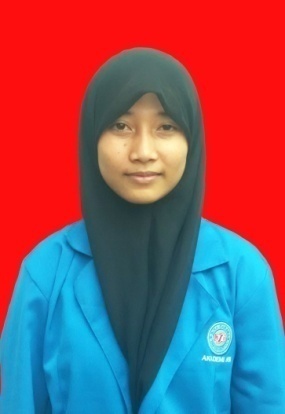 Tertanda,Meirina Suci Ridha